SAHIL							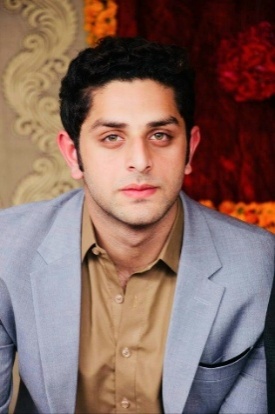 PERSONAL PROFILE:Sex: MaleDate of Birth:22/03/1998Height: 5’10”Weight:80 kgReligion:ChristianVisa Status:Visit VisaNationality:PakistaniLanguage: Urdu, Hindu &EnglishEDUCATIONAL BACKGROUNDHighest Educational Attainment School:Punjab University PakistanCourse:B.Com Commerce AccountingSecondary: I Com Commerce AccountingElementary: Matric Bio,Phy,ChemReferences:Furnished upon requestCAREER GOAL/ OBJECTIVE:Seeking a responsible and challenging position in a growth-orientedprogressive Institution where my experience and skills will significantly contribute to the overall success of the organization and provide opportunities for my career growth.SKILLS:Team PlayerEnthusiastic with strong and effective communication skillswith initiative and commitment to achieveExpress excellent personal presentation and groomingdisciplines that will reflect and complement the higheststandard of the company.Self-motivated personPROFILE:Had an extensive exposure insales & marketing production and car retail industry working as part of the teamHighly presentable, with good communication skills and deals well with guest across all ages and professionVery resourceful and well motivated in interpersonal skillsHighly creative with the ability to drive brands forwardsthrough innovative visual schemes and concept.Handles team very well, a good leader and a good team playeras well,Knowledge in MS Office( Excel, MS Word, Powerpoint, andbasic troubleshooting)Has a strong ability to adapt and improve new responsibilitiesWORKING EXPERIENCE:Brand Ambassador / Sales & Marketing AssociateLahore PakistanJanuary 12, 2019- November 28, 2019JOB DESCRIPTIONOffer friendly service to customers by responding to their needs and questions ensuring a memorable experience. Maintain the merchandiseof cigarettesand visual presentation standards throughout the store. Assist with the daily operational functions of the department. Office stocks replenishments and inventories. Attend clerical and administrative work as required. Greeting customers who enter the shop.Be involved in stock control and management,Assisting shoppers to find the goods and products they are looking for. And Being responsible for processing cash and card payments. Stocking shelves with merchandise. Answering queries from customers. Reporting discrepancies and problems to the supervisor. Giving advice and guidance on product selection to customers.  Balancing cash registers with receipts.Scouting prospects through different marketing strategiesMonitoring display promotionsResponsible dealing with customer complaints. TOYOTAAccountant Cum Sales AssistantSargodha PakistanMarch 28, 2018-December 12, 2018JOB DESCRIPTIONOrganized and rearranged cars showroom display.Keeping neat and clean the showroom premisesOrganized and maintain records of sales up to date.Monitored and manage approved car loan control.Managed and handle shipping proper delivering of the model.Operate car and doing live demonstration to customers.Handled delicate and sensitive cars with utmost care.Assist customer inside the showroom.Handled and operate necessary tools and accessories in maintaining and managing a showroom.Integrate best practices in handling customer queries and provide best solution of each preferences.I hereby attest that the above information are true and correct to the best of my knowledge and belief.SAHIL Applicant